МИНОБРНАУКИ  РОССИИ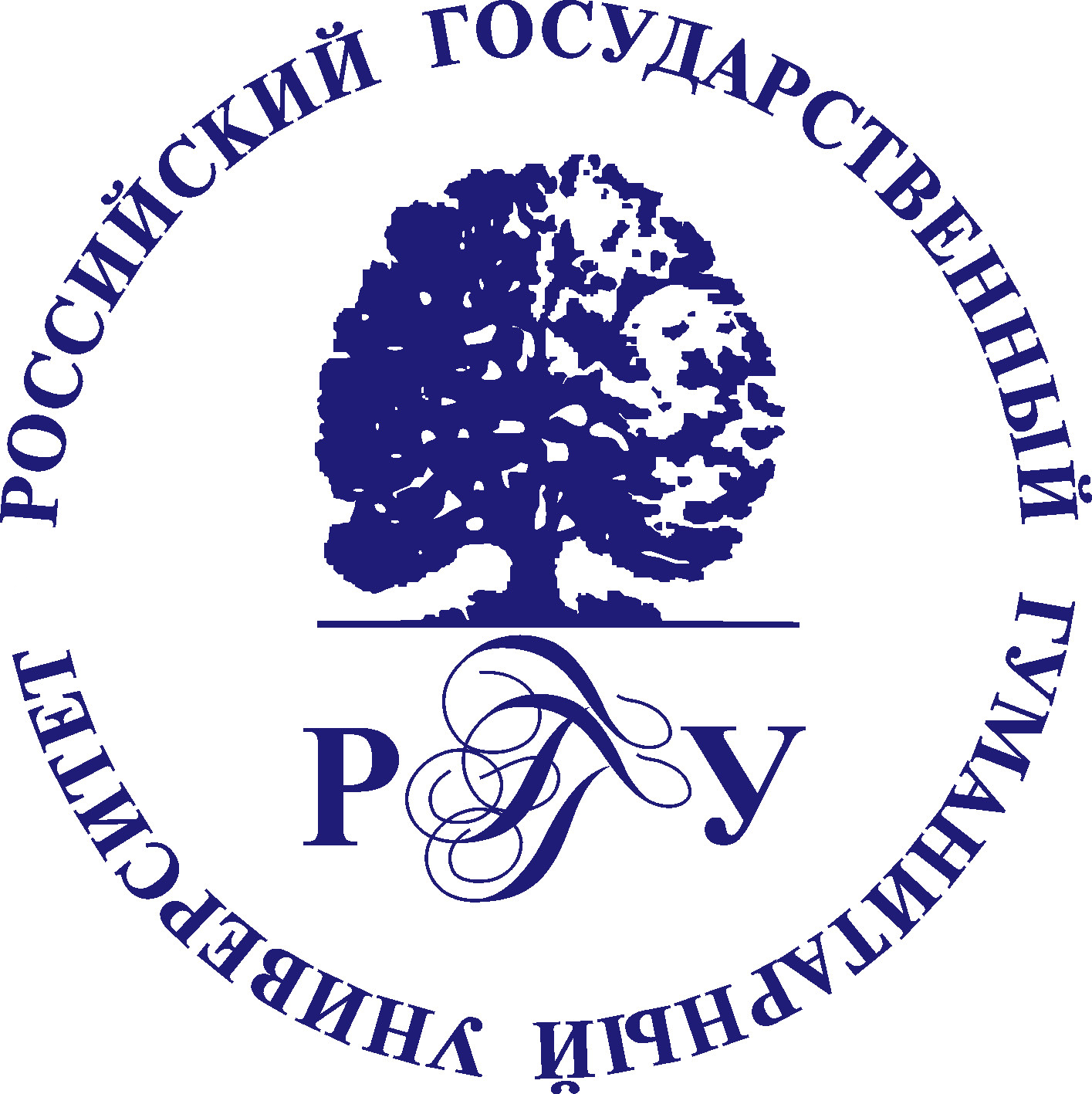 Федеральное государственное бюджетное образовательное учреждениевысшего образования«Российский государственный гуманитарный университет»(ФГБОУ ВО «РГГУ»)Институт информационных наук и технологий безопасности Факультет информационных систем и безопасностиКафедра комплексной защиты информацииМетоды и системы защиты информации, информационная безопасность Программа вступительного испытания в аспирантуру2.3. Информационные технологии и телекоммуникации(Шифр и наименование группы научных специальностей)2.3.6. Методы и системы защиты информации, информационная безопасность(Шифр и наименование научной специальности)Москва 2023Методы и системы защиты информации, информационная безопасность Программа вступительного испытания в аспирантуру2.3. Информационные технологии и телекоммуникации. 2.3.6. Методы и системы защиты информации, информационная безопасностьСоставитель: к.т.н. Д.А. МитюшинПрограмма утвержденана заседании кафедры комплексной защиты информации__23 марта____ 2023 г.,  протокол № 8Программа утверждена на заседании Ученого совета ИИНТБ30 марта 2023 г.,  протокол № 8Программа утверждена на заседании Научно-методического советапо аспирантуре и докторантуре20.04.2023 г.,  протокол № 1 Российский государственный     гуманитарный университет, 2023 ВведениеНастоящая программа предназначена для поступающих на обучение по программам подготовки научно-педагогических кадров в аспирантуре по группе научных специальностей 2.3. Информационные технологии и телекоммуникации, по научной специальности 2.3.6. Методы и системы защиты информации, информационная безопасность.Программа включает содержание профилирующих учебных дисциплин, входящих в основную образовательную программу высшего профессионального образования, по которой осуществляется подготовка студентов, в соответствии с требованиями государственного образовательного стандарта. Поступающий в аспирантуру должен продемонстрировать высокий уровень практического и теоретического владения материалом вузовского курса. Обязательным предметом обсуждения на испытании являются реферат или представленные соискателем публикации.Содержание программы1. Общий теоретический раздел программы по направлению подготовкиОсновные понятия и принципы теории информационной безопасности. Угрозы информационной безопасности. Виды информации, методы и средства обеспечения информационной безопасности. Методы нарушения конфиденциальности, целостности и доступности информации. Основы комплексного обеспечения информационной безопасности. Модели, стратегии и системы обеспечения информационной безопасности. Критерии и классы защищенности средств вычислительной техники и автоматизированных информационных систем. Лицензирование и сертификация в области защиты информации. Правовые основы защиты информации. Организационные основы защиты информации.Локальные и глобальные вычислительные сети, типовые конфигурации, маршрутизация. Основные протоколы обмена данными в вычислительных сетях. Системы управления базами данных, реляционная, иерархическая и сетевая модели, распределенные БД. Деревья и графы, их представление в ЭВМ, обходы графов. Алгоритмы на графах, выделение компонент связности. Кратчайшие пути в графе, минимальный остов графа. Задача сортировки и основные алгоритмы сортировки. Поиск информации методом хеширования. Контрольно-испытательные и логико-аналитические методы анализа безопасности программ. Методы и средства хранения ключевой информации в ЭВМ. Защита программ от изучения, защита от изменения, контроль целостности. Защита от разрушающих программных воздействий.2. Общий теоретический раздел по направленности программыШифры замены и перестановки, их свойства, композиции шифров. Криптостойкость шифров, основные требования к шифрам. Теоретическая стойкость шифров, совершенные и идеальные шифры. Блоковые шифры. Потоковые шифры. Криптографические хеш-функции, их свойства и использование в криптографии. Методы получения случайных последовательностей, их использование в криптографии. Системы шифрования с открытыми ключами. Криптографические протоколы. Протоколы распределения ключей. Протоколы идентификации. Парольные системы разграничения доступа. Цифровая подпись. Стойкость систем с открытыми ключами.Методы решения систем линейных уравнений. Методы интерполяции. Методы численного интегрирования. Методы численного решения дифференциальных уравнений. Численные методы нахождения экстремумов функций. Элементы комбинаторики: перестановки, выборки, сочетания и размещения без повторений. Сочетания и размещения с повторениями, биномиальные коэффициенты, их свойства. Алгебра логики, формулы алгебры логики, высказывания и операции, построение формул. Случайные величины, математическое ожидание и дисперсия. Основные законы распределения случайной величины. Центральная предельная теорема. Цепи Маркова. Система массового обслуживания без очереди и с очередью.3. Раздел программы по областям исследований (профилю кафедры)Структура, классификация и основные характеристики технических каналов утечки информации. Побочные электромагнитные излучения и наводки. Классификация средств технической разведки, их возможности. Концепция и методы инженерно-технической защиты информации. Методы скрытия речевой информации в каналах связи. Методы обнаружения и локализации закладных устройств. Методы подавления опасных сигналов акустоэлектрических преобразователей. Методы подавления информативных сигналов в цепях заземления и электропитания. Виды контроля эффективности защиты информации. Методы расчета и инструментального контроля показателей защиты информации. Утечка информации от мощной офисной аппаратуры. Упрощенная методика определения дальности, на которой возможен перехват ПЭМИ. Утечка информации от вспомогательной аппаратуры и кабелей, проходящих через помещение. Привести примеры. Несанкционированный съем информации с помощью радиозакладок. Достоинства радиозакладок. Основные характеристики радиозакладок. Прослушивание информации от пассивных закладок. Достоинства и недостатки. Структурная схема полуактивного микрофона. Приемники информации с радиозакладок. Деконспирационные признаки радиозакладок. Методы пассивной защиты от утечки по электромагнитному каналу. Технические средства для поиска работающих радиозакладок. Поиск радиозакладок нелинейными радиолокаторами. Нелинейные радиолокаторы с непрерывным режимом работы. Нелинейные радиолокаторы с импульсным режимом работы.Примерные темы рефератовМодели и методы анализа эффективности систем защиты информации.Модели и алгоритмы оценки эффективности программных систем защиты информации.Методы и средства защиты программного обеспечения информационных систем.Защищенные информационные технологии на основе сервисов безопасности.Модели противодействия угрозам нарушения информационной безопасности при эксплуатации баз данных в защищенных корпоративных информационных системах.Управление информационными рисками организации.Риски информационной безопасности открытых систем.Методы верификации и анализа защищенности баз данных.Защита персональных данных в информационных системах.Способы выявления угроз информационной безопасности в компьютерных сетях.Методы защиты компьютерных систем от удаленных атак.Методы обеспечения информационной безопасности компьютерных систем с использованием деревьев атак.Адаптивное управление межсетевым экранированием информационно-телекоммуникационных сетей на этапе обнаружения вторжений.Методы обеспечения защищенности документов от подделки.Современные методы и средства защиты информации от утечки по техническим каналам.Вопросы для подготовки к вступительному испытаниюОсновные понятия и принципы теории информационной безопасности.Угрозы информационной безопасности.Виды информации, методы и средства обеспечения информационной безопасности.Методы нарушения конфиденциальности, целостности и доступности информации.Основы комплексного обеспечения информационной безопасности.Модели, стратегии и системы обеспечения информационной безопасности.Критерии и классы защищенности средств вычислительной техники и автоматизированных информационных систем.Лицензирование и сертификация в области защиты информации.Правовые основы защиты информации.Организационные основы защиты информации.Локальные и глобальные вычислительные сети, типовые конфигурации, маршрутизация.Основные протоколы обмена данными в вычислительных сетях.Системы управления базами данных, реляционная, иерархическая и сетевая модели, распределенные БД.Деревья и графы, их представление в ЭВМ, обходы графов.Алгоритмы на графах, выделение компонент связности. Кратчайшие пути в графе, минимальный остов графа.Задача сортировки и основные алгоритмы сортировки. Поиск информации методом хеширования.Контрольно-испытательные и логико-аналитические методы контроля безопасности программ.Методы и средства хранения ключевой информации в ЭВМ.Защита программ от изучения, защита от изменения, контроль целостности.Защита от разрушающих программных воздействий.Шифры замены и перестановки, их свойства, композиции шифров.Криптостойкость шифров, основные требования к шифрам.Теоретическая стойкость шифров, совершенные и идеальные шифры.Блоковые шифры. Потоковые шифры.Криптографические хеш-функции, их свойства и использование в криптографии.Методы получения случайных последовательностей, их использование в криптографии.Системы шифрования с открытыми ключами. Криптографические протоколы.Протоколы распределения ключей. Протоколы идентификации.Парольные системы разграничения доступа.Цифровая подпись. Стойкость систем с открытыми ключами.Методы решения систем линейных уравнений.Методы интерполяции. Методы численного интегрирования.Методы численного решения дифференциальных уравнений.Численные методы нахождения экстремумов функций.Элементы комбинаторики: перестановки, выборки, сочетания и размещения без повторений.Сочетания и размещения с повторениями, биномиальные коэффициенты, их свойства.Алгебра логики, формулы алгебры логики, высказывания и операции, построение формул.Случайные величины, математическое ожидание и дисперсия. Основные законы распределения случайной величины.Центральная предельная теорема. Цепи Маркова.Система массового обслуживания без очереди и с очередью.Структура, классификация и основные характеристики технических каналов утечки информации.Побочные электромагнитные излучения и наводки.Классификация средств технической разведки, их возможности.Концепция и методы инженерно-технической защиты информации.Методы скрытия речевой информации в каналах связи.Методы обнаружения и локализации закладных устройств.Методы подавления опасных сигналов акустоэлектрических преобразователей.Методы подавления информативных сигналов в цепях заземления и электропитания.Виды контроля эффективности защиты информации.Методы расчета и инструментального контроля показателей защиты информации.Утечка информации от мощной офисной аппаратуры. Упрощенная методика определения дальности, на которой возможен перехват ПЭМИ.Утечка информации от вспомогательной аппаратуры и кабелей, проходящих через помещение. Привести примеры.Несанкционированный съем информации с помощью радиозакладок. Достоинства радиозакладок. Основные характеристики радиозакладок.Прослушивание информации от пассивных закладок. Достоинства и недостатки. Структурная схема полуактивного микрофона.Приемники информации с радиозакладок. Деконспирационные признаки радиозакладок.Методы пассивной защиты от утечки по электромагнитному каналу.Технические средства для поиска работающих радиозакладок.Поиск радиозакладок нелинейными радиолокаторами.Нелинейные радиолокаторы с непрерывным режимом работы.Нелинейные радиолокаторы с импульсным режимом работы.Рекомендуемая литератураОсновная литератураХорев, П. Б. Программно-аппаратная защита информации : учебное пособие / П.Б. Хорев. — 3-е изд., испр. и доп. — Москва : ИНФРА-М, 2022. — 327 с. — (Высшее образование: Бакалавриат). — DOI 10.12737/1035570. - ISBN 978-5-16-015471-8. - Текст : электронный. - URL: https://znanium.com/catalog/product/1865598 (дата обращения: 18.03.2023). – Режим доступа: по подписке.Бабаш, А. В. Криптографические методы защиты информации. Том 1 : учебно-методическое пособие / А. В. Бабаш. — 2-е изд., перераб. и доп. — Москва : РИОР : ИНФРА-М, 2021. — 413 с. — (Высшее образование: Бакалавриат). - ISBN 978-5-369-01267-3. - Текст : электронный. - URL: https://znanium.com/catalog/product/1215714 (дата обращения: 18.03.2023). – Режим доступа: по подписке.Гришина, Н. В. Основы информационной безопасности предприятия : учебное пособие / Н. В. Гришина. - Москва : ИНФРА-М, 2021. - 216 с. - (Высшее образование: Специалитет). - ISBN 978-5-16-016534-9. - Текст : электронный. - URL: https://znanium.com/catalog/product/1178150 (дата обращения: 18.03.2023). – Режим доступа: по подписке.Шаньгин, В. Ф. Комплексная защита информации в корпоративных системах : учебное пособие / В.Ф. Шаньгин. — Москва : ФОРУМ : ИНФРА-М, 2022. — 592 с. — (Высшее образование: Бакалавриат). - ISBN 978-5-8199-0730-6. - Текст : электронный. - URL: https://znanium.com/catalog/product/1843022 (дата обращения: 18.03.2023). – Режим доступа: по подписке.Дополнительная литератураАппаратные и программные средства защиты информации: Учебное пособие / Душкин А.В., Кольцов А., Кравченко А. - Воронеж:Научная книга, 2016. - 232 с. ISBN 978-5-4446-0746-6. - Текст : электронный. - URL: https://znanium.com/catalog/product/923168 (дата обращения: 18.03.2023). – Режим доступа: по подписке.Молдовян, А. А. Протоколы аутентификации с нулевым разглашением секрета : учебное пособие / А. А. Молдовян, Д. Н. Молдовян, А. Б. Левина. — Санкт-Петербург : НИУ ИТМО, 2016. — 55 с. — Текст : электронный // Лань : электронно-библиотечная система. — URL: https://e.lanbook.com/book/91498 (дата обращения: 18.03.2023). — Режим доступа: для авториз. пользователей.Торокин Анатолий Алексеевич. Инженерно-техническая защита информации : учеб. пособие для студентов вузов, обучающихся по специальностям в обл. информ. безопасности / А. А. Торокин. - М. : Гелиос АРВ, 2005. - 958 с. : рис.,табл. - Библиогр.: с. 934-949. - ISBN 5-85438-140-0. - ISBN 5-85438-140-0(ошибоч.) : 275.Глухарев, М. Л. Технические средства защиты информации : учебное пособие / М. Л. Глухарев, М. Ф. Исаева. — Санкт-Петербург : ПГУПС, 2018. — 55 с. — ISBN 978-5-7641-112-4. — Текст : электронный // Лань : электронно-библиотечная система. — URL: https://e.lanbook.com/book/111736 (дата обращения: 18.03.2023). — Режим доступа: для авториз. пользователей.Горбачев, А. А. Техническая защита информации. Поисковые приборы : учебное пособие / А. А. Горбачев, С. И. Алешников. — Калининград : БФУ им. И.Канта, 2022. — 148 с. — ISBN 978-5-9971-0696-6. — Текст : электронный // Лань : электронно-библиотечная система. — URL: https://e.lanbook.com/book/310139 (дата обращения: 18.03.2023). — Режим доступа: для авториз. пользователей.Галатенко В.А. Стандарты информационной безопасности : курс лекций : для студентов вузов, обучающихся по специальности 351400 "Прикладная информатика" / В.А. Галатенко ; под ред. В.Б. Бетелина ; Интернет-Ун-т информ. технологий. - Москва : Интернет-Ун-т информ. технологий, 2004. - 326 с. - (Серия "Основы информационных технологий"). - Библиогр.: с.316-322 (101 назв.). - ISBN 5-9556000-7-8 : 200..Зайцев А.П., Шелупанов А.А., Мещеряков Р.В. Технические средства и методы защиты информации : учебник для студентов высших учебных заведений, обучающихся по группе специальностей - "Информационная безопасность" / А. П. Зайцев, Р. В. Мещеряков, А. А. Шелупанов. - 7-е изд., [испр.]. - Москва : Горячая линия-Телеком, 2014. - 442 с. : рис., табл. ; 21 см. - Библиогр.: с. 408-410. - ISBN 978-5-9912-0233-6 : 300.00..Белоус, А. И. Кибероружие и кибербезопасность. О сложных вешах простыми словами : монография / А. И. Белоус, В. А. Солодуха. - Москва ; Вологда : Инфра-Инженерия, 2020. - 692 с. - ISBN 978-5-9729-0486-0. - Текст : электронный. - URL: https://znanium.com/catalog/product/1167736 (дата обращения: 18.03.2023). – Режим доступа: по подписке.